Problem One                                                                Problem Two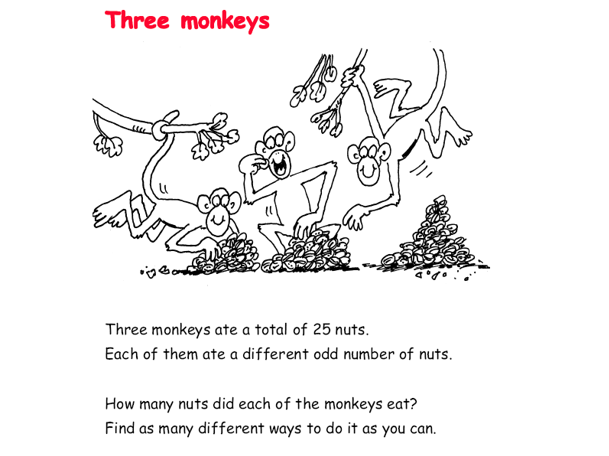 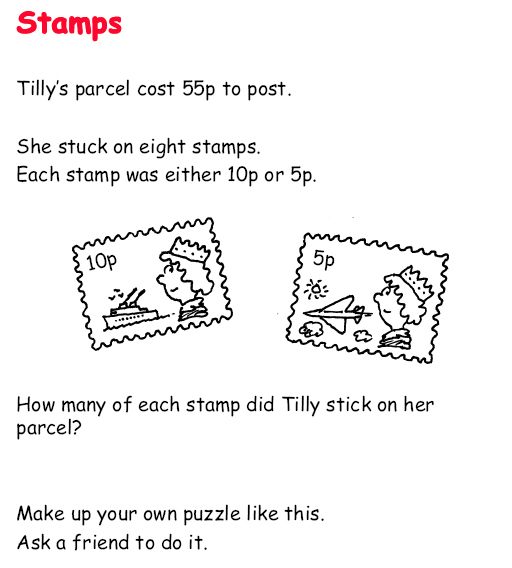 